                    Newport University – USA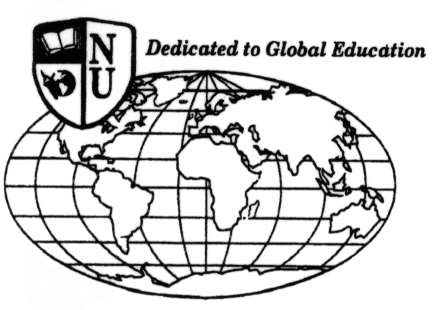 Estimado Sr./ Sra.Ofrecemos a continuación la información por usted solicitada. Ante cualquier consulta o inquietud contactarnos a info@edu-universities.com Newport University, California USA
Dirección:  Commerce Plaza 4101 
Westerly Place Suite 103 Newport Beach CA 92660 

Newport University está aprobada por el Estado de California para desarrollar sus actividades y otorgar títulos de acuerdo con the Bureau of Private Postsecondary and Vocational Education (Approval # 20766).Autoridades gubernamentales de los Estados Unidos avalan los títulos emitidos con la certificación internacional de la Apostilla de la Haya. 1)       El programa ofrecido le permitirá obtener el título de:Doctor of EducationAdjunto al presente el plan de estudios del programa general de su interés en idioma español e inglés.   (Ver archivos ). Si usted cuenta con la graduación Master, tendría que cursar solamente 60UC del programa que se adjunta con el fin de obtener la graduación Doctor. Si elige cursar en idioma español, el contenido del programa es entregado en castellano.Los tutores asignados poseen un alto nivel académico y hablan un correcto español2) Características del programa:El estudiante puede realizar sus estudios en idioma español o inglés El programa es a distancia. Sólo se requiere la presencia física a efectos de sustentar la Tesis Doctoral. La metodología está orientada a realizar trabajos de investigación  que deberán cumplir con los requisitos solicitados en cada una de las asignaturas. No hay que rendir exámenes. Método tutorial. El estudiante recibe orientación y asistencia académica individual mediante consultas con los tutores asignados. Tutoría virtual que permite interconectividad académica entre estudiantes y tutores.Foros y chat académicos que facilitan el debate y la discusión. El programa académico se inicia al ser aprobada su documentación. La inscripción se encuentra abierta. No hay fecha límite de inscripción. El interesado podrá inscribirse en el momento de su conveniencia. Tiempo de duración estimada del programa es de 2 años y medio promedio. El tiempo es estimativo ya que el interesado podrá finalizarlo de acuerdo a sus posibilidades, dedicación personal y créditos obtenidos por trayectoria laboral. Para cursar un Doctorado se requiere ser graduado y tener aprobado un Master en el área de interés. Al finalizar el programa se requiere la concurrencia para sustentar la Tesis Doctoral. El lugar físico será la ciudad en la que se lleve a cabo el Seminario  que organiza la Universidad anualmente. Dicho evento puede ser desarrollado en la sede Universitaria de California USA, o en alguna importante ciudad de países latinoamericanos de habla hispana.3) Costo y Forma de PagoEl costo del programa considerando es el siguiente y está expresado en dólares estadounidenses.Inscripción US$ 45.- Se abona al presentar el Form. de Solicitud de Inscripción (Application for Admisión) Evaluación de la documentación en USA US$ 156.- Se abona al mes de la Inscripción 3 pagos de US$ 3394.- cada uno. La 1º cuota se abona al iniciar el plan de estudios y las sucesivas cada año.  Concurrencia al Seminario  a efectos de sustentar la Tesis Final de Grado US$ 2.700. Este valor incluye la asistencia al seminario, gastos de estadía y comidas. Solicitud de grado US$ 1000.- .- Se abona al obtener la graduación. Apostilla de La Haya US$ 200.- (Certificación del Diploma y Transcript por las autoridades gubernamentales de USA).Las 3 cuotas anuales pueden ser abonadas en 6 cuotas semestrales de US$ 1697.- cada una4) Requerimientos para la obtención de la Admisión:1.       Completar el formulario "Application for Admissión" . ( Ver archivo adjunto)2.       Una vez completo, imprimirlo, firmarlo y adjuntarle la documentación que se detalla a continuación:-Currículum Vitae detallado. -Copia autenticada de títulos anteriores y calificaciones. Traducción al inglés de los mismos por  traductor matriculado. - Si ha cursado un programa Doctoral y está inconcluso, adjuntar copia autenticada del certificado de calificaciones de las materias aprobadas del  programa Doctoral  y la traducción al inglés  por  traductor matriculado. -Fotocopia del documento de identidad -Responder al cuestionario que se envía como Formato de Entrevista Virtual. ( Ver archivo adjunto)-Adjuntar un escrito de una página aproximadamente justificando la elección de un Tema de investigación para la futura Tesis.-Los estudiantes deben presentar un Certificado de una Institución o Centro que imparta la enseñanza del idioma inglés. Este requisito puede entregarse al finalizar el programa. Deberá constar el título obtenido o el curso realizado que no podrá ser inferior a 90 horas de clase. Por lo tanto, si Ud. no tiene conocimientos de idioma inglés podrá ir tomando cursos hasta completar la totalidad de las horas requeridas a medida que va avanzando en su programa. Si usted ya posee conocimientos de inglés y no cuenta con un Certificado, puede presentar una prueba diagnóstica realizada en un Centro de Idiomas de su ciudad. -Copia del comprobante de pago por inscripción al programa de US$ 45.- El pago puede ser realizado con tarjeta de crédito o transferencia bancaria. ( Por favor en caso de proceder a la inscripción solicitar las instrucciones correspondientes) 5) Pasos a seguir1) Completar lo solicitado en (4) Requerimientos para la obtención de la admisión. 2) Una vez completa remitir la documentación a la siguiente dirección:EDU UniversitiesEsmeralda 847 "8º J"(1007) Ciudad de Buenos Aires - Argentina3).En el momento de la matriculación y una vez recibida por Newport University su documentación, la Dirección Académica de NU, le enviará una carta de aceptación al programa, un calendario académico y la confirmación del programa  a desarrollar incluyendo el nombre de  los tutores designados, las direcciones de e-mail y teléfonos móviles para la comunicación directa con ellos.. Todos los Tutores designados poseen un alto nivel académico e importante trayectoria en el campo de su interés.Quedo a la espera de sus comentarios sobre si este programa es de su interés a efectos de ampliar la  información. Muchas graciasNo dude en consultarme ante cualquier inquietud, estoy a su disposición.Cordialmente, Lic. Susana González
EDU Universities
Esmeralda 847 "8º J"
(1007) Ciudad de Buenos Aires - Argentina
Tel.: (54-11) 4313 8345Tel.: (54-11) 4313 8346Web site: www.edu-universities.come-mail: info@edu-universities.com